Major and Son Builders was a construction/building company in the early 20th century in Kearney, NE. Major was the last name and it was a father-son duo. Their advertisement is located on the Kearney Opera House curtain. 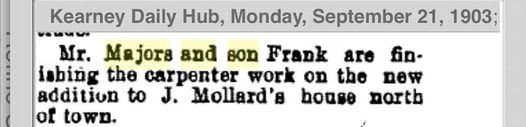 